COLEGIO SAN SEBASTIÁN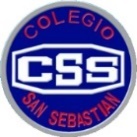 HISTORIA – 4°MEDIOPRUEBA FORMATIVA ESTADO DE CHILEEVALUACION FORMATIVA “EL ESTADO DE CHILE”  Enviar evaluación al correo: elprofeclaudio@hotmail.comNOMBRE: _________________________________________________CURSO: __________FECHA: __________I. SELECCIONA LA ALTERNATIVA CORRECTA. (9 PUNTOS)II. COMPLETA EL CONCEPTO QUE FALTA EN CADA DEFINICIÓN. (6 puntos)1. La soberanía la ejerce el pueblo a través de:a) plebiscitos                                                                                    b) elecciones periódicas de autoridadesc) actividades de las autoridades                                                     d) todas las anteriores2. Según la Constitución, el Estado está al servicio de la persona humana, esto hace referencia a una característica del Estado, esta es:a) carácter instrumental                                                                   b) finalidad supremac) deberes                                                                                         d) ninguna de las anteriores 3. La Constitución condiciona o limita la acción del Estado a través de 3 vías, una de ellas es:a) reconocimiento del Estado de derecho                                       b) elecciones periódicas y libresc) participación política a través de partidos y ONG                      d) ninguna de las anteriores4. La soberanía del Estado presenta como característica distintiva la siguiente:a) autonomía                                                                                    b) dominaciónc) dependencia                                                                                 d) todas las anteriores5. La función judicial es exclusiva de:a) la Cámara de Diputados                                                              b) el Presidente de la Republicac) los tribunales y cortes de justicia                                                d) no tiene exclusividad 6. Marca la función del Presidente de la República:a) planificar y coordinar políticas superiores del Estado                 b) elaborar los tratados internacionalesc) nombrar a los alcaldes y concejales                                             d) sólo a y b7. La edad para ser elegido presidente es:a) 35 años                                                                                          b) 21 años              c) 18 años                                                                                          d) ninguna de las anteriores8. Es una atribución política administrativa del Presidente de la República:a) designar y remover a los comandantes en Jefe de las FFAA y de Ordenb) otorgar indultosc) declarar los estados de excepciónd) todos los anteriores9. Esta parte de la Constitución se refiere a los principios fundamentales sobre los cuales se estructura el Estado:a) orgánica                                                                                           b) obligatoriac) dogmática                                                                                        d) optativa1Espacio físico en que se ejerce el poder y la autoridad2Capacidad de mandar y hacer cumplir las leyes. Supone una relación de autoridad3Finalidad: el Estado debe buscar el mayor desarrollo posible de sus miembros.4es un grupo humano unido por vínculos especiales de homogeneidad étnica, cultural, histórica y lingüística, que comparten un territorio.5es la ley fundamental del Estado. Es decir, es la norma jurídica principal en que se basan el resto de las leyes.6Le corresponde la administración del Estado.